              Vadovaudamasi Lietuvos Respublikos vietos savivaldos įstatymo 16 straipsnio 4 dalimi, Lietuvos Respublikos neformaliojo suaugusiųjų švietimo ir tęstinio mokymosi įstatymo 8 straipsnio 2 dalimi ir Mokymosi pagal neformaliojo suaugusiųjų švietimo ir tęstinio mokymosi programas finansavimo metodika, patvirtinta Lietuvos Respublikos Vyriausybės 2016 m. sausio 14 d. nutarimu Nr. 22 „Dėl Mokymosi pagal neformaliojo suaugusiųjų švietimo ir tęstinio mokymosi programas finansavimo metodikos patvirtinimo“, Pagėgių savivaldybės taryba  nusprendžia:      1. Patvirtinti Pagėgių savivaldybės neformaliojo suaugusiųjų švietimo veiksmų planą 2022-2023 metams (pridedama).     2. Paskirti Pagėgių savivaldybės Meno ir sporto mokyklą Pagėgių savivaldybės neformaliojo suaugusiųjų švietimo 2022–2023 metams veiksmų plano įgyvendinimo koordinatoriumi.Sprendimą paskelbti Pagėgių savivaldybės interneto svetainėje www.pagegiai.lt.                  Šis sprendimas gali būti skundžiamas Lietuvos Respublikos administracinių ginčų komisijos Klaipėdos apygardos skyriui (H. Manto g. 37, 92236 Klaipėda) Lietuvos Respublikos ikiteisminio administracinių ginčų nagrinėjimo tvarkos įstatymo nustatyta tvarka arba Regionų apygardos administracinio teismo Klaipėdos rūmams (Galinio Pylimo g. 9, 91230 Klaipėda) Lietuvos Respublikos administracinių bylų teisenos įstatymo nustatyta tvarka per 1 (vieną) mėnesį nuo sprendimo paskelbimo ar įteikimo suinteresuotam asmeniui dienosSavivaldybės meras				               Vaidas BendaravičiusPATVIRTINTAPagėgių savivaldybės tarybos 2022 m. gegužės 26 d. sprendimu Nr. T-94PAGĖGIŲ SAVIVALDYBĖS NEFORMALIOJO SUAUGUSIŲJŲ ŠVIETIMO 2022 M. METŲ VEIKSMŲ PLANO ĮGYVENDINIMO PRIEMONĖS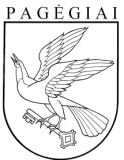 PAGĖGIŲ SAVIVALDYBĖS TARYBASPRENDIMASDĖL PAGĖGIŲ SAVIVALDYBĖS NEFORMALIOJO SUAUGUSIŲJŲ ŠVIETIMO  VEIKSMŲ PLANO 2022-2023 METAMS PATVIRTINIMO IR JO ĮGYVENDINIMO KOORDINATORIAUS PASKYRIMO2022 m. gegužės 26 d. Nr. T-94 PagėgiaiPriemonė Vykdymo laikas, užsiėmimų skaičius per 2022-2023 m.Finansavimo šaltiniaiAtsakingi vykdytojaiI.UŽDAVINYS: koordinuoti, stebėti, vertinti ir kokybiškai viešinti neformaliojo suaugusiųjų švietimo veiklos įgyvendinimo priemones.I.UŽDAVINYS: koordinuoti, stebėti, vertinti ir kokybiškai viešinti neformaliojo suaugusiųjų švietimo veiklos įgyvendinimo priemones.I.UŽDAVINYS: koordinuoti, stebėti, vertinti ir kokybiškai viešinti neformaliojo suaugusiųjų švietimo veiklos įgyvendinimo priemones.I.UŽDAVINYS: koordinuoti, stebėti, vertinti ir kokybiškai viešinti neformaliojo suaugusiųjų švietimo veiklos įgyvendinimo priemones.Neformaliojo suaugusiųjų švietimo ir tęstinio mokymosi veiklos koordinavimas ir viešinimasNuolat Savivaldybės biudžeto lėšosKoordinatorius II. UŽDAVINYS: rengti ir vykdyti neformaliojo suaugusiųjų švietimo programas, padedančias suaugusiam asmeniui įgyti ir/ar tobulinti bendrąsias kompetencijas, ugdyti kūrybinius sugebėjimus, prasmingai ir aktyviai leisti laisvalaikį.II. UŽDAVINYS: rengti ir vykdyti neformaliojo suaugusiųjų švietimo programas, padedančias suaugusiam asmeniui įgyti ir/ar tobulinti bendrąsias kompetencijas, ugdyti kūrybinius sugebėjimus, prasmingai ir aktyviai leisti laisvalaikį.II. UŽDAVINYS: rengti ir vykdyti neformaliojo suaugusiųjų švietimo programas, padedančias suaugusiam asmeniui įgyti ir/ar tobulinti bendrąsias kompetencijas, ugdyti kūrybinius sugebėjimus, prasmingai ir aktyviai leisti laisvalaikį.II. UŽDAVINYS: rengti ir vykdyti neformaliojo suaugusiųjų švietimo programas, padedančias suaugusiam asmeniui įgyti ir/ar tobulinti bendrąsias kompetencijas, ugdyti kūrybinius sugebėjimus, prasmingai ir aktyviai leisti laisvalaikį.Informacinės visuomenės technologijų kompetencijos lavinimas3Savivaldybės biudžeto lėšosNeformaliojo suaugusiųjų švietimo paslaugos teikėjasFizinio aktyvumo didinimo, sveikatos palaikymo, šeimos narių slaugos ir pagalbos namuose tobulinimas5Savivaldybės biudžeto lėšosNeformaliojo suaugusiųjų švietimo paslaugos teikėjasTuriningo, aktyvaus laisvalaikio kūrimo bei užimtumo, meno terapijos ir psichologinių žinių gilinimas, bendravimo ir bendradarbiavimo kompetencijų plėtojimas5Savivaldybės biudžeto lėšosDalyvio mokestis Neformaliojo suaugusiųjų švietimo paslaugos teikėjas